TAM Development: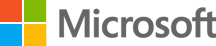 Continuous Improvement